MINUTA DE TRABAJO DE COMISIÓN EDILICIA  DE PRENSA Y DIFUSION DEL H . AYUNTAMIENTO CONSTITUCIONAL DE SAN JUAN DE LOS LAGOS, JALISCO.En la ciudad de San J uan de l os Lagos, J alisco.  Siendo las 12:00 horas del día 23 de septiembre d el 2016 dos mi l d i eciseis, re u n i dos en Sala de Cabildo  Mu n icipal, de este Ayun tami en to de San Juan de los Lagos, Jalisco, ubica d a en la planta alta de Presidencia Municipa l,  en  la  call e  Simón  H ernánd ez  número  1 (uno),  colonia  centro de ésta ciudad, en mi carácter d e pres id ente de la  Comisión Ed ili cia de PRENSA  Y DJFU SION , en los térmi n os de los a rtículo 49 fracción 11 y IV de l a Ley de Gobierno y Adm i nistración Públ i ca Mun i cipa l d el Estado de Jalisco donde se  l es  pide,  asi stir puntua l men te y perma n ecer en las sesiones d el Ayuntamiento y a las reuni on es de las Com isiones Edil i cias de las qu e forme p arte, e informar al Ayuntamiento y  a  la Sociedad de su s acti v i dades, a través d e l a forma y mecanismos que establezca n Jos ordenamientos muni cipales y, con el obj eto d e  revisar  la  correspondencia  de  la presente  com i sión  desarroll ándose  bajo  lo  siguiente:ORDEN DEL DÍA.l.	Li sta de asi stencias y decla ratoria del Quórum Legal.11.	Apro bación del Orden del Día.lll.	Revisión de Correspondencia.IV.	Asun tos General es.H.AYUNTAMI E     TO  CONSTITUCIONAL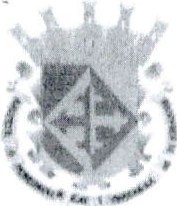 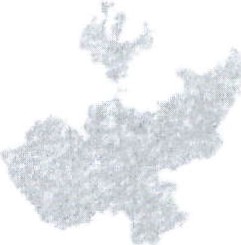 DESAHOGO.l.      LISTA DE ASISTENCIAS Y DECLARATORIA DEL QUÓRUM LEGAL.En uso de la voz el REGIDOR MTRA. MARCELA BECERRA VILLA, en su carácter de presidente de la Com isión Edilicia de PRENSA Y DIFUSION procedió a pasar lista de asi stenci a a  los  miembros  de estas  Comisión,  haciéndose  constar la asistencia  de los sigu ientes integrantes de la Comisión Edilicia de PRENSA Y DIFUSION,PRESIDENTE: MTRA. MARCELA BECERRA VILLADIRECTOR DE COMUNICACIÓN SOCIAL:  C. OSWALDO PADILLA PADILLAJ EFE DE DISEÑO: LIC. EDGARDO ALFREDO SAI NEZ PADILLA AUXILIAR: C. JAIM E BARAJAS MACIASTodos presentes en la Comisión Edilicia de PRENSA Y DIFUSION,De conformidad en lo establecido en el Reglamento Interior del Municipio deSan Juan de los Lagos, Jalisco, se declara que existe quórum legal para sesionar.11.         APROBACIÓN DEL ORDEN DEL DÍA.En el Desahogo del Segun do Punto del Orden  del día. En uso de la voz Del Regidor MTRA. MARCELA BECERRA VILLA en su carácter de Presidente de l a Comisión Edilicia De PRENSA Y DIFUSION, pone a su consideración  para  aprobación  del  El Orden del día propuesto, por l o que en votació n económ ica se l es pregunta a los integrantes de la Com isión Ed ilicia de PRENSA Y DIFUSION, si están de acuerdo con la aprobaci ón sírvanse l eva nta nd o la mano.DIRECTOR DE COMUN I CAC I ÓN SOCI AL: C. OSWALDO PADILLA PADILLA JEFE DE DISEÑO: LIC. EDGARDO ALFREDO SAINEZ PADILLAAUXILIAR: C. JAIME BARAJA S MACIASPRESIDENTE:  MTRA. MARCELA  BECERRA VILLASE APRUEBA Por unanimidad los presentes.111.	REVISIÓN  DE CORRESPONDENCIA.En el Desahogo del Tercer Pu nto del Orden del día. En uso  de  la  voz  Del Regidor MTRA. MARCELA BECERRA VILLA pregu nta  por  los  integrantes  de  la Com isión Edilicia de PRE NSA Y DIFU SION in form a el obj etivo de la reuní a n es con la finalidad de :l.	Se pr esentó el i nfame de activi dades de la dirección de Comunicación Socia l y Relaciones Públicas acordado en la reunión con fech a 6 de junio 2016, el cual se muestra a continuación:Publi cacion de Gacetas Mun icipales 3 Invitacion a m edios de comunicación  61 Publicacines en redes sociales 462 Apoyos con diseño para eventos 106 Atencion a otras direccion es 235Cobertura de eventos 146 Coordina r eventos 9Actu alizacion de pagina web 37Seguimient o de medios de com u n icación DIAR IAMENTEApoyo a otras dirección  36Rea l ización  d e videos  en  mural  electro n ico  37 Envió  de  boletines  infamativos   40Can a lización de peticione s ci u dadanas por  rede s sociales   1,095 Rea lizacion de credenciales  449Grabacion y tra n smisión d e sesiones de cabi ldo 19Transm isión  de activid ades en  mura l electronico  DE  LUNES A VI ERNESFacilitar  materia l informativo a  medios de comu nicaci ón 59 Entrega  de creden ciales 449Transmi sión en vivo en redes sociales 811. Se informó sobre la publicación del Reglamento de Transparencia y Acceso a la informacion pú blica para el mu n ici p io de San Ju an de los Lagos Jalisco y el reglame n to del Consejo de la Cron ica e Historia del Mun i cipio de San J uan de los Lagos Jalisco en la Gaceta Mu nicipal año 1 n úmero 4.IV.        ASUNTOS GENERAL ES.E n u so de la voz Del R egidor MTRA. MARCELA BECERRA VI LLA, en su carácter de Presidente de la Com isión Edil i cia De PRENSA Y D I FUSI ON, pregunta a los ediles o directo res presentes si existe algún  tema  qu e  tratar  dentro  de asuntos  gen erales.No existiendo  ningún  tema a tratar se da por clausura la re u nión  de trabajosiendo las  13: 20 hora s del día  23 de Septiembre 2016 Se agradece la pa rticipación de los presentes.ATENTAMENTE  .COMISION EDILICIA DE  PREN SA Y DIFUSIONSAN J UAN DE LOS LAGO S, JALI SCO, 23 DE SEPTIEMBRE DEL AÑO 2016.6REG IDO	LA BECERRA VILLAPRE SIDENTE DE LA COMIS ION EDILICIA DE PRENSA Y DIFUSI ONH.AYuNTAMl ENTO CONSTITUCIONAL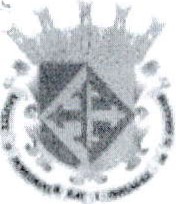 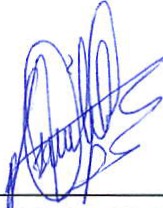 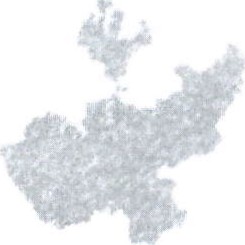 C. OSW   LOO PADILLA PADILLAD IR ECTOR   DE  COMUN I CAC I ÓN   SOCIAL.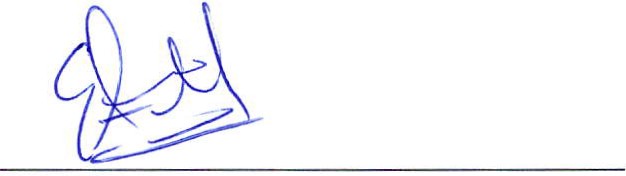 LI C. EDGARDO ALFREDO SAINEZ PADI LLAJEFE DE DISEÑO.C. JAIM E BARAJAS  MACIAS. AUXILIAR.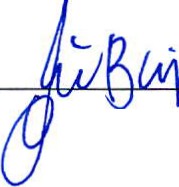 